ای ياران روحانی عبدالبهآء پيک امين رسيد و پيام ياران…حضرت عبدالبهاءOriginal English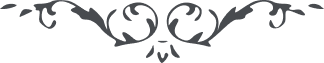 ٧ ای ياران روحانی عبدالبهآء پيک امين رسيد و پيام ياران الهی را در عالم روحانی رساند اين پيک مبارک پی نفحات انجذابست و نسيم جانپرور محبّت اللّه قلوبرا باهتزاز آرد و جانها را پر وجد و طرب نمايد تجلّی وحدانيّت الهی چنان در قلوب و ارواح تأثير نموده که کلّ را بروابط روحانيّه ارتباط داده و حکم يک جان و يکدل يافته لهذا انعکاسات روحانيّه و انطباعات رحمانيّه در قلوب در نهايت جلوه و ظهور است از حقّ ميطلبم که روز بروز اين رابطه روحانيّه را قوّت بخشد و اين وحدت رحمانيّه را بيشتر جلوه دهد تا آنکه کلّ در ظلّ کلمة اللّه در تحت راية ميثاق چون جنود مجنّده محشور شوند و بجان و دل بکوشند تا الفت کليّه و محبّت صميميّه و ارتباط روحانيّه در بين قلوب عالم حاصل گردد و جميع بشر از فيض جديد انور در يک صقع جمع و محشور گردند نزاع و جدال از جهان بر خيزد و محبّت جمال ذو الجلال کلّ را احاطه کند نفاق بوفاق تبديل شود و اختلاف بايتلاف مبدّل گردد بنيان بغضا بر افتد و اساس عداوت منهدم شود نورانيّت توحيد ظلمات تحديد را زائل فرمايد و تجلّی رحمانی قلوب انسانيرا معدن محبّت ربّانی کند. ای ياران الهی وقت آنست که با جميع ملل بنهايت مهربانی الفت نمائيد و مظهر رحمت حضرت احديّت شويد جان عالم گرديد و روح حيات در هيکل بنی آدم در اين دور بديع که جمال قدم و اسم اعظم از افق عالم بفيوضات نامتناهيّه تجلّی فرموده کلمة اللّه چنان قوّتی و قدرتی در حقائق انسانيّه نموده که شئون بشريّه را تأثير و نفوذی نگذاشته بقوّت قاهره کلّ را در بحر احديّت مجتمع فرموده و ميفرمايد. حال وقت آنست که احبّای الهی رايت وحدت را بلند نمايند و آيت الفت را در مجامع وجود تلاوت کنند و کلّ را بر احديّت فيض الهی دلالت نمايند تا آنکه خباء تقديس در قطب امکان بلند گردد و جميع امم را در ظلّ کلمه توحيد در آرد اين موهبت وقتی در قطب اکوان جلوه نمايد که احبّای الهی بموجب تعليمات رحمانيّه قيام کنند و بنشر رائحه طيّبهء محبّت عموميّه پردازند. در هر دوری امر بالفت بود و حکم بمحبّت ولی محصور در دائره ياران موافق بود نه با دشمنان مخالف امّا الحمد للّه که در اين دور بديع اوامر الهيّه محدود بحدّی نه و محصور در طائفه نيست جميع يارانرا بالفت و محبّت و رعايت و عنايت و مهربانی بجميع امم امر ميفرمايد حال احبّای الهی بايد بموجب اين تعاليم ربّانی قيام کنند اطفال بشر را پدر مهربان باشند و جوانان انسانرا برادر غمخوار گردند و سالخوردگان را اولاد جانفشان شوند مقصود اينست که بايد با کلّ حتّی دشمنان بنهايت روح و ريحان محبّ و مهربان بود در مقابل اذيّت و جفا نهايت وفا مجری داريد و در موارد ظهور بغضا بنهايت صفا معامله کنيد سهم و سنانرا سينه ئی مانند آئينه هدف نمائيد و طعن و شتم و لعن را بکمال محبّت مقابلی کنيد تا جميع امم مشاهدهء قوّت اسم اعظم نمايند و کلّ ملل معترف بقدرت جمال قدم گردند که چگونه بنيان بيگانگی برانداخت و امم عالم را بوحدانيّت و يگانگی هدايت فرمود و عالم انسانيرا نورانی کرد و جهان خاک را تابناک فرمود. اين خلق مانند اطفالند و بی‌باک و بی‌پروا بايد بکمال محبّت اين اطفال را تربيت کرد و در آغوش رحمت بمحبّت پرورش داد تا شهد روحانی محبّت رحمانی بچشند و مانند شمع در اين عالم ظلمانی بدرخشند و واضح و مشهود به بينند که اسم اعظم و جمال قدم روحی له الفداء چه اکليل جليلی و تاج وهّاجی بر سر احبّای خويش نهاده و چه فيوضاتی بقلوب ياران خود فرموده و چه محبّتی در قلوب بشر انداخته و چه الفتی در بين عالم انسان ظاهر فرموده. ربّ ربّ ايّد عبادک الأصفيآء علی الحبّ و الولآء بين الوری و وفّقهم علی نشر نور الهدی من الملأ الأعلی بين اهل الأرض کلّها انّک انت المقتدر العزيز القویّ القدير الوهّاب  و انّک انت الکريم اللّطيف الرّؤف المنّان * 